The following Statements and examples show the skills, concepts, and understandings that I will gain before the end of this unit.   Student Name:Student Name:Teacher Name:Grade: AC6thUnit #: 5bUnit Title: Applying Proportional RelationshipsApproximate Start Date of Unit:Approximate Start Date of Unit:Approximate End Date (and Test Date) of Unit:(Initial in Box and  & Date in the Space Provided When YOU CAN )(Initial in Box and  & Date in the Space Provided When YOU CAN )I can plot pairs of values that represent equivalent ratios on the coordinate plane. Student Notes/Comments/Questions:Student Notes/Comments/Questions:Student Notes/Comments/Questions:(Initial in Box and  & Date in the Space Provided When YOU CAN )I can analyze and describe patterns that arise from mathematical rules, tables, and graphs. I can analyze and describe patterns that arise from mathematical rules, tables, and graphs. Student Notes/Comments/Questions:Student Notes/Comments/Questions:Student Notes/Comments/Questions:(Initial in Box and  & Date in the Space Provided When YOU CAN )I can define independent and dependent variables. I can use variables to represent two quantities in a real-world problem that change in relationship to one another.I can write an equation to express one quantity (dependent) in terms of the other quantity (independent).EXAMPLESEXAMPLESStudent Notes/Comments/QuestionsStudent Notes/Comments/Questions(Initial in Box and  & Date in the Space Provided When YOU CAN )I can analyze the relationship between the dependent variable and independent variable using tables and graphs.I can relate the data in a graph and table to the corresponding equation.EXAMPLESEXAMPLESStudent Notes/Comments/Questions:Student Notes/Comments/Questions:(Initial in Box and  & Date in the Space Provided When YOU CAN )I can determine whether two quantities are proportional from either a table or graph.EXAMPLES:EXAMPLES:Student Notes/Comments/Questions:Student Notes/Comments/Questions:(Initial in Box and  & Date in the Space Provided When YOU CAN )I can define constant of proportionality as a unit rate.EXAMPLES:EXAMPLES:Student Notes/Comments/Questions:Student Notes/Comments/Questions:(Initial in Box and  & Date in the Space Provided When YOU CAN )I can represent proportional relationships by writing equations.EXAMPLES:EXAMPLES:Student Notes/Comments/QuestionsStudent Notes/Comments/Questions(Initial in Box and  & Date in the Space Provided When YOU CAN )I can explain what (0, 0) represents on the graph of a proportional relationship.I can recognize what (1, r) on a graph represents, where r is the unit rate.I can explain what the points on a graph of a proportional relationship means in terms of a specific situation.EXAMPLES:EXAMPLES:Student Notes/Comments/QuestionsStudent Notes/Comments/Questions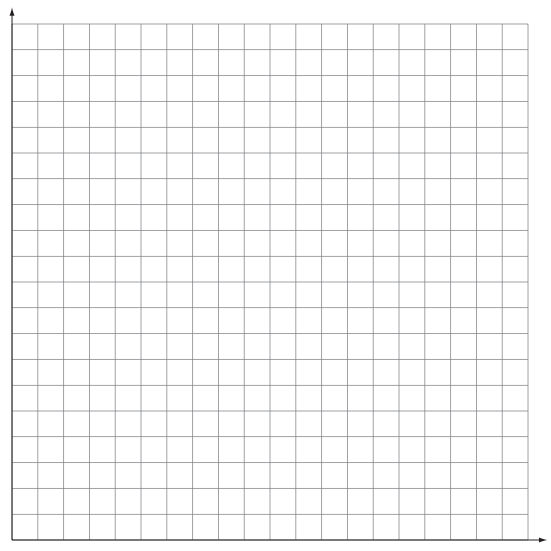 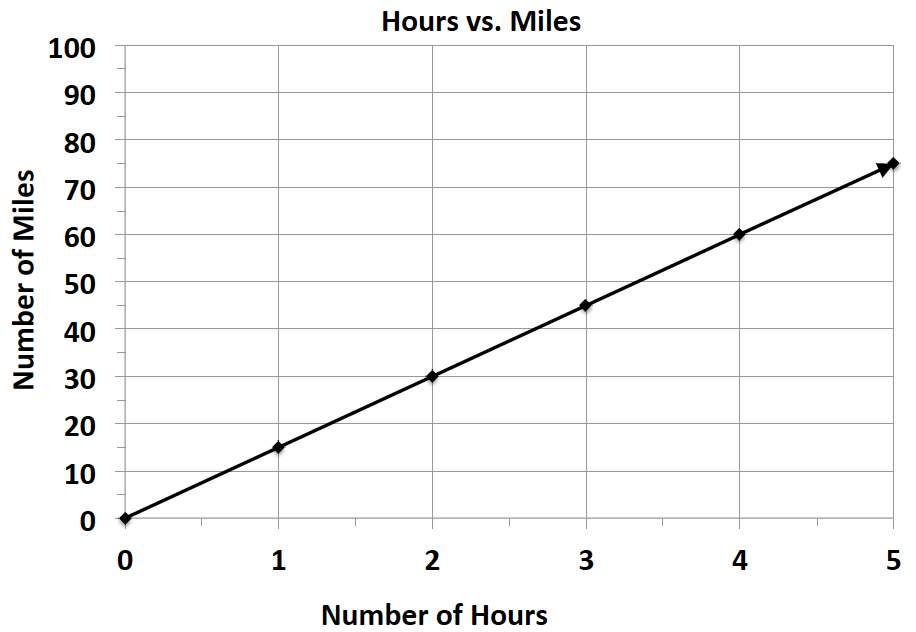 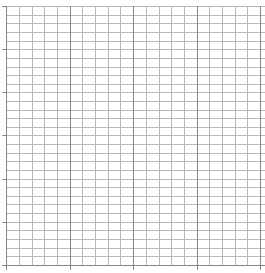 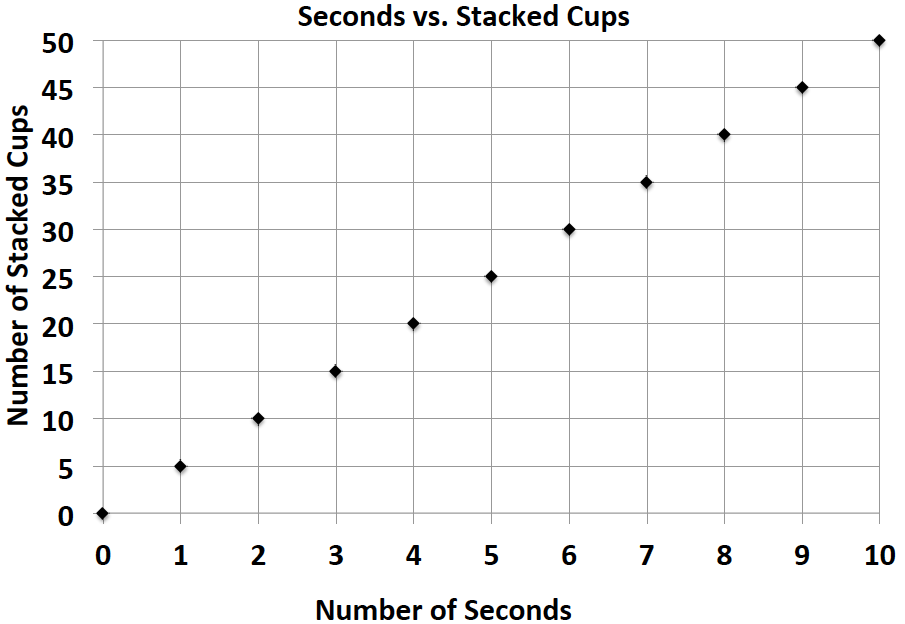 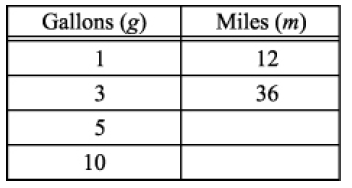 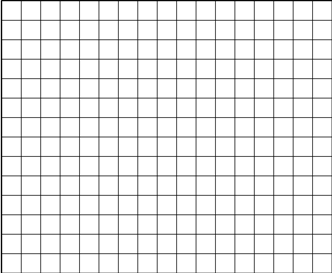 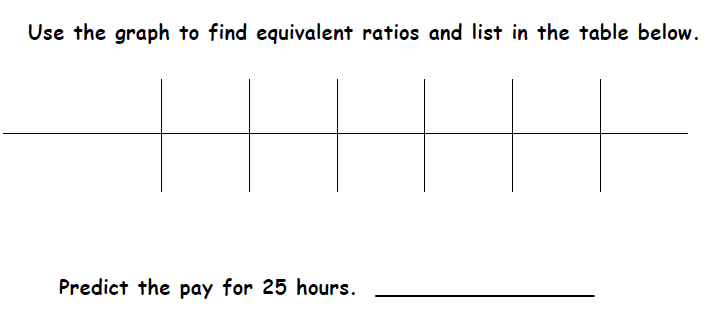 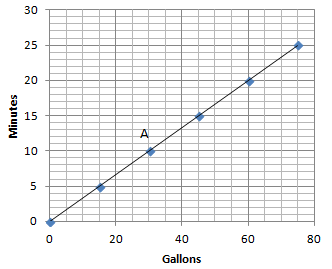 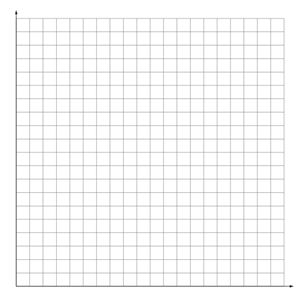 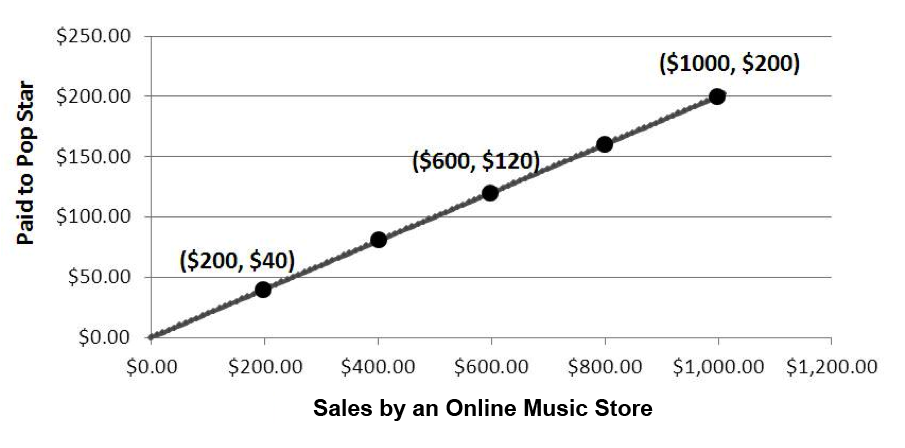 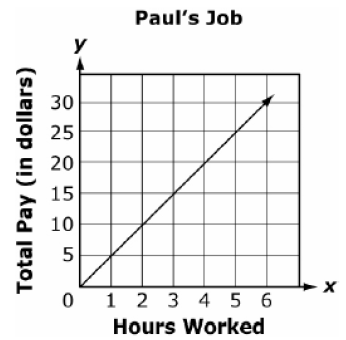 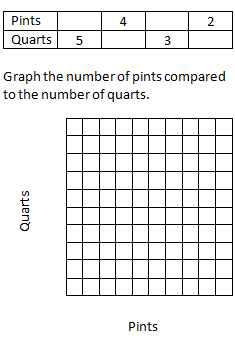 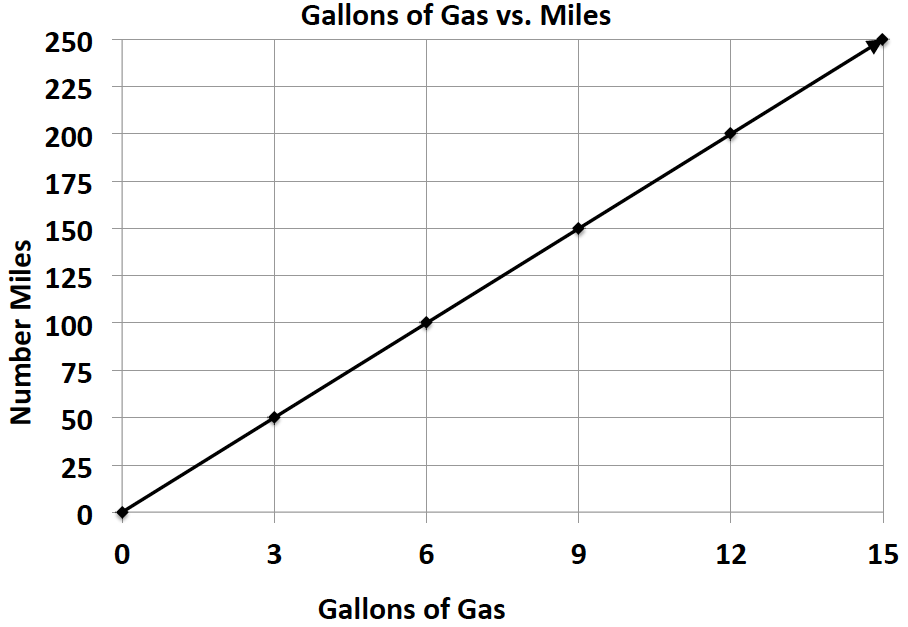 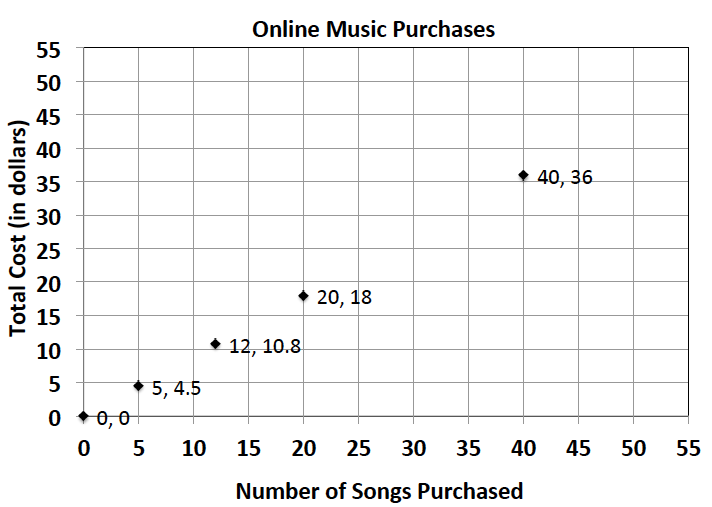 